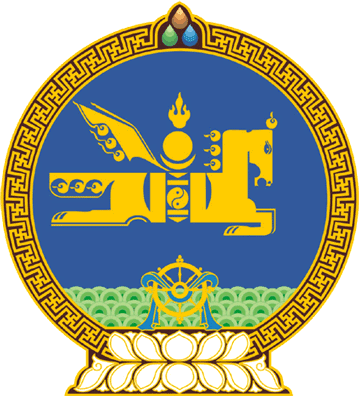 МОНГОЛ УЛСЫН ИХ ХУРЛЫНТОГТООЛ2021 оны 12 сарын 30 өдөр     		            Дугаар 103                   Төрийн ордон, Улаанбаатар хотОюу толгой ордоос Монгол Улсынхүртэх үр ашгийг нэмэгдүүлэхарга хэмжээний тухайМонгол Улсын Их Хурлын тухай хуулийн 5 дугаар зүйлийн 5.1 дэх хэсгийг үндэслэн Монгол Улсын Их Хурлаас ТОГТООХ нь:1.Монгол Улсын Их Хурлын 2019 оны 11 дүгээр сарын 21-ний өдрийн “Оюу толгой ордын ашиглалтад Монгол Улсын эрх ашгийг хангуулах тухай” 92 дугаар тогтоолын хэрэгжилтийг хангах зорилгоор Монгол Улсын Засгийн газар болон Оюу толгой төслийн гадаадын хөрөнгө оруулагчтай хийсэн хэлэлцээрийн хүрээнд гадаадын хөрөнгө оруулагчаас ирүүлсэн саналыг харгалзаж дараах арга хэмжээг Монгол Улсын хууль тогтоомжийн хүрээнд авч хэрэгжүүлэхийг Монгол Улсын Засгийн газар /Л.Оюун-Эрдэнэ/-т зөвшөөрсүгэй:1/Оюу толгой төслийн Монгол Улсын Засгийн газрын эзэмшлийн 34 хувь /Эрдэнэс Оюу Толгой ХХК/-д ногдох Оюу Толгой ХХК-иас Туркойс Хилл Ресурсес Лтд-д төлөгдөх 2021 оны 12 дугаар сарын 31-ний өдрийг хүртэлх хуримтлагдаад байгаа нийт 2.3 тэрбум ам.долларын өрийг 100 хувь тэглэх;2/Монгол Улсын Засгийн газар, Эрдэнэс Оюу Толгой ХХК болон Туркойс Хилл Ресурсес Лтд, Ти Эйч Ар Оюу Толгой Лтд, Оюу Толгой Нидерланд Би Ви, Рио Тинто Интернэшнл Холдингс Лтд, Оюу Толгой ХХК-ийн хооронд 2015 оны 05 дугаар сарын 18-ны өдөр байгуулсан “Оюу толгойн далд уурхайн бүтээн байгуулалт, санхүүжилтийн төлөвлөгөө” болон “Оюу толгойн далд уурхайн бүтээн байгуулалт, санхүүжилтийн нэмэлт төлөвлөгөө”-г хуульд нийцүүлэн цуцалж, хүчингүй болгох;3/Оюу толгойн далд уурхайн бүтээн байгуулалтын санхүүжилтэд хөндлөнгийн аудит хийлгэх;4/Оюу толгой төслийн гүний уурхай ашиглалтад орж олборлолт эхлэх хугацаа буюу 2023 оны эхний хагас жил хүртэлх нэмэлт зардлыг гадаадын хөрөнгө оруулагч тал 100 хувь хариуцаж, Эрдэнэс Оюу Толгой ХХК-д нэмэлт өр үүсгэхгүй байх, Оюу Толгой ХХК-д хувьцаа эзэмшигчид болон гуравдагч этгээдээс нэмэлт зээлийн санхүүжилт авахгүй байх;5/Оюу Толгой ХХК-ийн засаглалыг сайжруулах, Монгол Улсын эрчим хүчний нэгдсэн сүлжээнээс цахилгаан эрчим хүчээр хангах гэрээ байгуулах, ус ашиглалт, байгаль орчин, нийгэм, засаглалыг сайжруулах чиглэлээр хамтран ажиллах;6/татварын актуудын биелэлтийг хангуулах, цаашид нэг мөр ойлгож дагаж мөрдөхийг хүлээн зөвшөөрүүлж, хэрэгжүүлэх.2.Энэ тогтоолын 1 дэх заалтад заасан арга хэмжээ бүрэн хэрэгжиж дууссанаар Монгол Улсын Их Хурлын 2019 оны 11 дүгээр сарын 21-ний өдрийн “Оюу толгой ордын ашиглалтад Монгол Улсын эрх ашгийг хангуулах тухай” 92 дугаар тогтоолыг хэрэгжсэн гэж үзсүгэй.3.Энэ тогтоолын хэрэгжилтэд хяналт тавьж ажиллахыг Монгол Улсын Их Хурлын Эдийн засгийн байнгын хороо /Ж.Ганбаатар/, Аюулгүй байдал, гадаад бодлогын байнгын хороо /Б.Баттөмөр/-нд даалгасугай.	МОНГОЛ УЛСЫН 	ИХ ХУРЛЫН ДАРГА 				Г.ЗАНДАНШАТАР